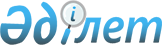 О внесении изменений и дополнений в постановление Правительства Республики Казахстан от 12 июля 2019 года № 501 "О мерах по реализации Указа Президента Республики Казахстан от 17 июня 2019 года № 24 "О мерах по дальнейшему совершенствованию системы государственного управления Республики Казахстан"Постановление Правительства Республики Казахстан от 26 сентября 2022 года № 749.
      Правительство Республики Казахстан ПОСТАНОВЛЯЕТ:
      1. Внести в постановление Правительства Республики Казахстан от 12 июля 2019 года № 501 "О мерах по реализации Указа Президента Республики Казахстан от 17 июня 2019 года № 24 "О мерах по дальнейшему совершенствованию системы государственного управления Республики Казахстан" следующие изменения и дополнения:
      в Положении о Министерстве цифрового развития, инноваций и аэрокосмической промышленности Республики Казахстан, утвержденном указанным постановлением:
      пункт 1 изложить в следующей редакции:
      "1. Министерство цифрового развития, инноваций и аэрокосмической промышленности Республики Казахстан (далее – Министерство) является государственным органом Республики Казахстан, осуществляющим руководство в сферах аэрокосмической и электронной промышленности, в области инновационной деятельности, научно-технического развития страны, геодезии и картографии, обеспечения информационной безопасности в сфере информатизации, в сфере персональных данных и их защиты, в области связи, информатизации, "электронного правительства", развития государственной политики в сфере оказания государственных услуг и по управлению данными (далее – регулируемые сферы).";
      пункт 13 дополнить подпунктами 10-1), 10-2) и 10-3) следующего содержания:
      "10-1) осуществление межотраслевой координации по управлению данными;
      10-2) обеспечение реализации государственной политики управления данными;
      10-3) осуществление межотраслевой координации цифровой трансформации государственного управления;";
      в пункте 15:
      дополнить подпунктом 46-1) следующего содержания:
      "46-1) осуществление закупа системного лицензионного программного обеспечения для государственных органов;";
      подпункт 65) изложить в следующей редакции:
      "65) утверждение типовой формы договора присоединения, определяющего условия оказания услуг присоединения других сетей телекоммуникаций, а также связанные с ними обязательства по взаимодействию сетей и пропуску трафика для оператора связи сети телекоммуникаций общего пользования;";
      дополнить подпунктами 87-1) и 111-1) следующего содержания:
      "87-1) утверждение правил возмещения затрат по государственным услугам, оказываемым Национальным оператором почты в сельских населенных пунктах;";
      "111-1) утверждение правил формирования и ведения реестра статических адресов сетей передачи данных по согласованию с Комитетом национальной безопасности Республики Казахстан;";
      подпункты 130), 135) и 144) изложить в следующей редакции:
      "130) разработка и утверждение правил выдачи и отзыва свидетельства об аккредитации удостоверяющих центров;";
      "135) утверждение правил создания, развития, эксплуатации, приобретения объектов информатизации "электронного правительства", а также информационно-коммуникационных услуг;";
      "144) утверждение правил формирования и мониторинга реализации архитектуры "электронного правительства";";
      подпункты 145), 148), 153) и 157) исключить;
      подпункт 159) изложить в следующей редакции:
      "159) выдача отраслевого заключения на конкурсную документацию проекта государственно-частного партнерства, бизнес-плана к проекту государственно-частного партнерства при прямых переговорах по определению частного партнера;";
      подпункт 161) исключить;
      подпункты 170), 171), 175) и 176) исключить;
      подпункты 180) и 184) исключить;
      подпункт 196) изложить в следующей редакции:
      "196) утверждение правил деятельности Единого контакт-центра и взаимодействия Единого контакт-центра с центральными государственными органами, местными исполнительными органами областей, городов республиканского значения, столицы, а также услугодателями;";
      подпункты 197), 200) и 201) исключить;
      подпункт 203) изложить в следующей редакции:
      "203) утверждение порядка оказания проактивных услуг;";
      дополнить подпунктом 205-1) следующего содержания:
      "205-1) разработка и утверждение перечня разрешений, по которым проверка заявителя на соответствие квалификационным или разрешительным требованиям и выдача разрешения либо мотивированного отказа осуществляются в автоматическом режиме проверки заявителя и выдачи разрешения в государственной информационной системе разрешений и уведомлений;";
      подпункт 208) изложить в следующей редакции:
      "208) организация учета сведений об объектах информатизации "электронного правительства" и размещение электронных копий технической документации объектов информатизации "электронного правительства", а также сведений и копий технической документации объектов информатизации государственных юридических лиц, субъектов квазигосударственного сектора на архитектурном портале "электронного правительства";";
      подпункт 210) исключить;
      дополнить подпунктом 245-1) следующего содержания:
      "245-1) разработка и утверждение требований по управлению данными;";
      подпункт 262) изложить в следующей редакции:
      "262) утверждение правил отображения и использования электронных документов в сервисе цифровых документов;";
      дополнить подпунктами 262-1) и 262-2) следующего содержания:
      "262-1) утверждение методики построения "умных" городов (эталонный стандарт "умных" городов Республики Казахстан) по согласованию с центральным уполномоченным органом по государственному планированию;
      262-2) осуществление государственного контроля за соблюдением лицами, осуществляющими деятельность по выпуску цифровых активов, организации торгов ими, а также предоставлению услуг по обмену цифровых активов на деньги, ценности и иное имущество, законодательства Республики Казахстан о противодействии легализации (отмыванию) доходов, полученных преступным путем, и финансированию терроризма в порядке, определенном Предпринимательским кодексом Республики Казахстан;";
      подпункт 273) исключить;
      подпункт 304) изложить в следующей редакции:
      "304) осуществление государственного контроля в сфере информатизации;";
      подпункт 339) исключить;
      подпункт 361) изложить в следующей редакции:
      "361) координация деятельности центральных государственных органов, местных исполнительных органов по реинжинирингу оказания государственных услуг в соответствии с правилами цифровой трансформации государственного управления, утвержденными Правительством Республики Казахстан;";
      подпункт 366) исключить.
      2. Настоящее постановление вводится в действие со дня подписания, за исключением абзацев семнадцатого, восемнадцатого, двадцатого, двадцать второго и тридцать второго пункта 1 настоящего постановления, которые вводятся в действие с 1 января 2023 года.
					© 2012. РГП на ПХВ «Институт законодательства и правовой информации Республики Казахстан» Министерства юстиции Республики Казахстан
				
      Премьер-Министр Республики Казахстан

А. Смаилов
